ALCANCEEste procedimiento será aplicado cuando, por efectos de nuevas instalaciones, o bien trabajos de mantención o mejoramiento, sea necesario efectuar un corte al suministro de gas que afecte a las instalaciones del edificio terminal de pasajeros.PROCEDIMIENTOUna vez conocida la necesidad de efectuar un corte de agua al suministro de gas, se procederá como sigue:El Supervisor del área, o quién él designe, revisará el plano del sector identificando claramente donde está la válvula correspondiente al lugar o local comercial en el cual se trabajará. Ello será corroborado en terreno por el propio Supervisor o la persona designada, más el Supervisor responsable de la empresa contratista si corresponde.El Supervisor del área, o quién él designe, más el Supervisor responsable de la empresa contratista si corresponde, deberán generar una propuesta de mitigación del corte planeado que deberá ser previamente aprobada por la Inspección Fiscal.Ubicada la válvula se deberá informar del corte del suministro de gas al Supervisor General de la Gerencia de Operaciones, indicando el día y hora del corte, como también el tiempo estimado de duración de ello. También se deberá indicar que dependencias o sectores quedarán sin suministro mientras duren los trabajos.El Centro de Operaciones dará aviso al personal afectado por el mismo del corte programado, indicando las áreas afectadas, el día y hora del corte y el tiempo estimado de duración de ello.Previo al inicio de las actividades, el contratista deberá entregar una copia del certificado que habilita a cada técnico para trabajar en instalaciones de gas, certificado que emite el SEC.El día planificado, el Supervisor del área, o quién él designe, concurrirá a las válvulas identificadas y procederá a su cierre informando de ello al centro de operaciones para su registro en bitácora.En el trabajo de reparación o modificación, el procedimiento de venteo de las cañerías, manejo de llamas abiertas y/o cualquier actividad que involucre algún riesgo para personas o instalaciones, son de exclusiva responsabilidad de la empresa contratista que desarrolle los trabajos.Una vez concluidos los trabajos de modificación o reparación por parte de la empresa contratista, se dará aviso al encargado de área de SC NUEVO PUDAHUEL para que en el área afectada sea repuesto el suministro de gas, de igual forma se hará con el centro de operaciones para el cierre de bitácora.RECEPCIÓN DEL PROCEDIMIENTOAcuso recibo conforme del presente “Procedimiento de corte del suministro de gas” establecido para todo el personal que participe de esta actividad.Sobre el procedimiento, manifiesto haber recibido las instrucciones adecuadas de parte de los Supervisores de la empresa SC NUEVO PUDAHUEL respecto a las materias incluidas en él, así como reitero mi compromiso de acatar dichas instrucciones en la realización de los trabajos encomendados.AVISO DE CORTE DE GASSC Nuevo Pudahuel avisa que el próximo día xx/XX/xxxx, a partir de las yy:yy horas se procederá a un corte en el suministro de gas, estimándose que el corte tenga la duración de X horas (minutos).Las áreas afectadas por el corte de gas serán:--…Para minimizar los efectos del corte de gas serán implementadas las siguientes medidas mitigadoras:--… El Supervisor General de la Gerencia de OperacionesCORTE DEL SUMINISTRO DE GAS (PARCIAL O TOTAL)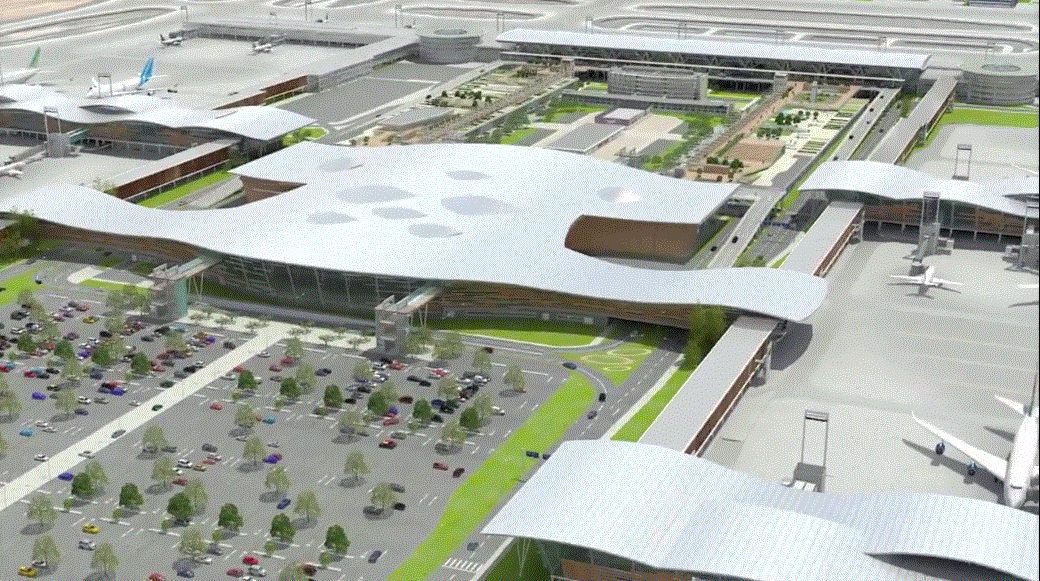 Registro de las revisionesVersiónFecha de Rev.Páginas / Artículos revisadosRegistro de las revisiones005 ago. 2015Documento originalRegistro de las revisionesTérminos y definicionesSC Nuevo Pudahuel: Sociedad Concesionaria Nuevo PudahuelTérminos y definicionesBALI: Bases de Licitación de la obra pública fiscal denominada “Aeropuerto Internacional Arturo Merino Benítez de Santiago”Términos y definicionesLos términos en mayúsculas contenidos en el presente documento que no tengan una definición especial, tendrán el significado que se les asignan en el contrato de subconcesión, el reglamento interno anexo y en las Bases de Licitación.Los términos en mayúsculas contenidos en el presente documento que no tengan una definición especial, tendrán el significado que se les asignan en el contrato de subconcesión, el reglamento interno anexo y en las Bases de Licitación.ObjetivoIndicar las acciones a seguir por el personal técnico cuando se deba efectuar un corte al suministro de gas en las instalaciones.DistribuciónInspector Fiscal (Procedimiento incluido en el RSO)SC Nuevo Pudahuel: Empleados encargados de la actividadElaborado porAlberto BecerraSub-Gerente de Operaciones y Seguridad05-08-15Revisado porAntonio R. MENDESGerente de Operaciones y MantenimientoAprobado porAntonio R. MENDESGerente de Operaciones y MantenimientoNombre del Trabajador:Cédula de Identidad:Fecha de Recepción:Firma del Trabajador: